OPHTHALMIC POSTGRADUATE TEACHING PROGRAMME 2017-2018.     Thursday 18th January 2018, 5-7pmChair:	Mr David Keegan, Consultant Ophthalmic Surgeon, Mater Hospital.Clinical Cases:5.05		Dr Treasa Murphy, Sho in Ophthalmology, RVEEH5.30		Ms Rizwana’s Khan’s Team5.50	Professor Tero Kivela, Professor and Chair, Department of Ophthalmology, University of Helsinki, Finland, Chief Physician and Head, Ocular Oncology and Ophthalmic Pathology, Department of Ophthalmology, Helsinki University Hospital"Genetically determined syndromic abnormalities of retinal vasculature”6.30:      	Questions & Answers Session7.00:             Meeting EndVenue: 	Education & Conference Centre, Royal Victoria Eye & Ear Hospital.  This meeting is suitable for video conferencing.This meeting is kindly sponsored by: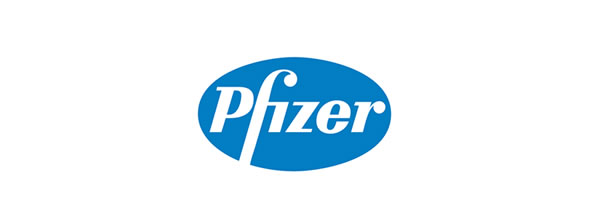 Refreshments will be available from 4.30. The meeting will begin at 5pm sharp.